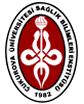 T.C.ÇUKUROVA ÜNİVERSİTESİSAĞLIK BİLİMLERİ ENSTİTÜSÜ MÜDÜRLÜĞÜLİSANSÜSTÜ KAYIT SİLDİRME TALEP FORMUT.C.ÇUKUROVA ÜNİVERSİTESİSAĞLIK BİLİMLERİ ENSTİTÜSÜ MÜDÜRLÜĞÜLİSANSÜSTÜ KAYIT SİLDİRME TALEP FORMUT.C.ÇUKUROVA ÜNİVERSİTESİSAĞLIK BİLİMLERİ ENSTİTÜSÜ MÜDÜRLÜĞÜLİSANSÜSTÜ KAYIT SİLDİRME TALEP FORMUT.C.ÇUKUROVA ÜNİVERSİTESİSAĞLIK BİLİMLERİ ENSTİTÜSÜ MÜDÜRLÜĞÜLİSANSÜSTÜ KAYIT SİLDİRME TALEP FORMUT.C.ÇUKUROVA ÜNİVERSİTESİSAĞLIK BİLİMLERİ ENSTİTÜSÜ MÜDÜRLÜĞÜLİSANSÜSTÜ KAYIT SİLDİRME TALEP FORMUSayfa : 1/1……/……/20…..……/……/20…..……/……/20…..……/……/20…..……/……/20…..Öğrenci NumarasıÖğrenci Numarası:::::TC Kimlik NoTC Kimlik No:::::Anabilim DalıAnabilim Dalı:::::Programı	 Programı	 :          Tezli Yüksek Lisans                                         Tezsiz Yüksek Lisans   Tezsiz Yüksek Lisans Doktora DoktoraYukarıda beyan ettiğim Lisansüstü programdan ilişiğimin kesilmesi hususunda bilgilerinizi ve gereğini arz ederim.Ek: Öğrenci Kimlik Belgesiİmza Adı SoyadıYukarıda beyan ettiğim Lisansüstü programdan ilişiğimin kesilmesi hususunda bilgilerinizi ve gereğini arz ederim.Ek: Öğrenci Kimlik Belgesiİmza Adı SoyadıYukarıda beyan ettiğim Lisansüstü programdan ilişiğimin kesilmesi hususunda bilgilerinizi ve gereğini arz ederim.Ek: Öğrenci Kimlik Belgesiİmza Adı SoyadıYukarıda beyan ettiğim Lisansüstü programdan ilişiğimin kesilmesi hususunda bilgilerinizi ve gereğini arz ederim.Ek: Öğrenci Kimlik Belgesiİmza Adı SoyadıYukarıda beyan ettiğim Lisansüstü programdan ilişiğimin kesilmesi hususunda bilgilerinizi ve gereğini arz ederim.Ek: Öğrenci Kimlik Belgesiİmza Adı SoyadıYukarıda beyan ettiğim Lisansüstü programdan ilişiğimin kesilmesi hususunda bilgilerinizi ve gereğini arz ederim.Ek: Öğrenci Kimlik Belgesiİmza Adı SoyadıYukarıda beyan ettiğim Lisansüstü programdan ilişiğimin kesilmesi hususunda bilgilerinizi ve gereğini arz ederim.Ek: Öğrenci Kimlik Belgesiİmza Adı SoyadıYukarıda kimliği yazılı öğrencinin ilişik kesmesinde sakınca yoktur.  Anabilim Dalı Başkanlığı                               ONAYLAYAN                Yukarıda kimliği yazılı öğrencinin ilişik kesmesinde sakınca yoktur.  Anabilim Dalı Başkanlığı                               ONAYLAYAN                Yukarıda kimliği yazılı öğrencinin ilişik kesmesinde sakınca yoktur.  Anabilim Dalı Başkanlığı                               ONAYLAYAN                Yukarıda kimliği yazılı öğrencinin ilişik kesmesinde sakınca yoktur.  Anabilim Dalı Başkanlığı                               ONAYLAYAN                Yukarıda kimliği yazılı öğrencinin ilişik kesmesinde sakınca yoktur.  Anabilim Dalı Başkanlığı                               ONAYLAYAN                Yukarıda kimliği yazılı öğrencinin ilişik kesmesinde sakınca yoktur.  Anabilim Dalı Başkanlığı                               ONAYLAYAN                Yukarıda kimliği yazılı öğrencinin ilişik kesmesinde sakınca yoktur.  Anabilim Dalı Başkanlığı                               ONAYLAYAN                Yukarıda kimliği yazılı öğrencinin üzerine kayıtlı kitap yoktur.Kütüphane ve Dokümantasyon	 Daire Başkanlığı ONAYLAYANYukarıda kimliği yazılı öğrencinin üzerine kayıtlı kitap yoktur.Kütüphane ve Dokümantasyon	 Daire Başkanlığı ONAYLAYANYukarıda kimliği yazılı öğrencinin üzerine kayıtlı kitap yoktur.Kütüphane ve Dokümantasyon	 Daire Başkanlığı ONAYLAYANYukarıda kimliği yazılı öğrencinin üzerine kayıtlı kitap yoktur.Kütüphane ve Dokümantasyon	 Daire Başkanlığı ONAYLAYANYukarıda kimliği yazılı öğrencinin üzerine kayıtlı kitap yoktur.Kütüphane ve Dokümantasyon	 Daire Başkanlığı ONAYLAYANYukarıda kimliği yazılı öğrencinin üzerine kayıtlı kitap yoktur.Kütüphane ve Dokümantasyon	 Daire Başkanlığı ONAYLAYANYukarıda kimliği yazılı öğrencinin üzerine kayıtlı kitap yoktur.Kütüphane ve Dokümantasyon	 Daire Başkanlığı ONAYLAYANYukarıda kimliği yazılı öğrencinin harç borcu yoktur.Enstitü Öğrenci İşleri ONAYLAYANYukarıda kimliği yazılı öğrencinin harç borcu yoktur.Enstitü Öğrenci İşleri ONAYLAYANYukarıda kimliği yazılı öğrencinin harç borcu yoktur.Enstitü Öğrenci İşleri ONAYLAYANYukarıda kimliği yazılı öğrencinin harç borcu yoktur.Enstitü Öğrenci İşleri ONAYLAYANYukarıda kimliği yazılı öğrencinin harç borcu yoktur.Enstitü Öğrenci İşleri ONAYLAYANYukarıda kimliği yazılı öğrencinin harç borcu yoktur.Enstitü Öğrenci İşleri ONAYLAYANYukarıda kimliği yazılı öğrencinin harç borcu yoktur.Enstitü Öğrenci İşleri ONAYLAYAN……. / ……./ 20…..  tarih ve ………./ ……… sayılı Enstitü Yönetim Kurulu Kararı ile kaydının silinmesine karar verilmiştir.……. / ……./ 20…..  tarih ve ………./ ……… sayılı Enstitü Yönetim Kurulu Kararı ile kaydının silinmesine karar verilmiştir.……. / ……./ 20…..  tarih ve ………./ ……… sayılı Enstitü Yönetim Kurulu Kararı ile kaydının silinmesine karar verilmiştir.……. / ……./ 20…..  tarih ve ………./ ……… sayılı Enstitü Yönetim Kurulu Kararı ile kaydının silinmesine karar verilmiştir.……. / ……./ 20…..  tarih ve ………./ ……… sayılı Enstitü Yönetim Kurulu Kararı ile kaydının silinmesine karar verilmiştir.……. / ……./ 20…..  tarih ve ………./ ……… sayılı Enstitü Yönetim Kurulu Kararı ile kaydının silinmesine karar verilmiştir.……. / ……./ 20…..  tarih ve ………./ ……… sayılı Enstitü Yönetim Kurulu Kararı ile kaydının silinmesine karar verilmiştir.